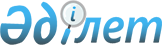 О внесении изменений в постановление акимата Кобдинского района от 9 января 2019 года № 5 "Об установлении квоты рабочих мест для трудоустройства лиц, освобожденных из мест лишения свободы по Кобдинскому району на 2019 год"
					
			С истёкшим сроком
			
			
		
					Постановление акимата Кобдинского района Актюбинской области от 12 августа 2019 года № 219. Зарегистрировано Департаментом юстиции Актюбинской области 14 августа 2019 года № 6354. Прекращено действие в связи с истечением срока
      В соответствии со статьей 31 Закона Республики Казахстан от 23 января 2001 года "О местном государственном управлении и самоуправлении в Республике Казахстан", статьей 26 Закона Республики Казахстан от 6 апреля 2016 года "О правовых актах", акимат Кобдинского района ПОСТАНОВЛЯЕТ:
      1. Внести в постановление акимата Кобдинского района от 9 января 2019 года № 5 "Об установлении квоты рабочих мест для трудоустройства лиц, освобожденных из мест лишения свободы по Кобдинскому району на 2019 год" (зарегистрированное в Реестре государственной регистрации нормативных правовых актов за № 3-7-193, опубликованное 28 января 2019 года в Эталонном контрольном банке нормативных правовых актов Республики Казахстан в электронном виде) следующие изменения:
      в названии вышеуказанного постановления на русском языке:
      слова "рабочихмест" написать раздельно, текст на государственном языке не изменяется;
      в преамбуле вышеуказанного постановления на государственном и русском языках:
      названия кодекса "қылмыстық – атқару кодексі" и "уголовно – исполнительного кодекса" написать заглавными буквами;
      в преамбуле вышеуказанного постановления на государственном языке:
      слова "Қобдаауданының" написать раздельно, текст на русском языке не изменяется;
      в пункте 2 вышеуказанного постановления на русском языке:
      слова "Отдел занятости и социальных программ Кобдинского района" заменить словами "Кобдинский районный отдел занятости и социальных программ", текст на государственном языке не изменяется.
      2. Государственному учреждению "Кобдинский районный отдел занятости и социальных программ" в установленном законодательством порядке обеспечить:
      1) государственную регистрацию настоящего постановления в Департаменте юстиции Актюбинской области;
      2) направление настоящего постановления на официальное опубликование в Эталонном контрольном банке нормативных правовых актов Республики Казахстан и периодических печатных изданиях;
      3) размещение настоящего постановления на интернет-ресурсе акимата Кобдинского района.
      3. Контроль за исполнением настоящего постановления возложить на заместителя акима Кобдинского района Б.Кырыкбаева.
      4. Настоящее постановление вводится в действие по истечении десяти календарных дней после дня его первого официального опубликования.
					© 2012. РГП на ПХВ «Институт законодательства и правовой информации Республики Казахстан» Министерства юстиции Республики Казахстан
				
      Аким района 

М. Шермаганбет
